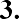 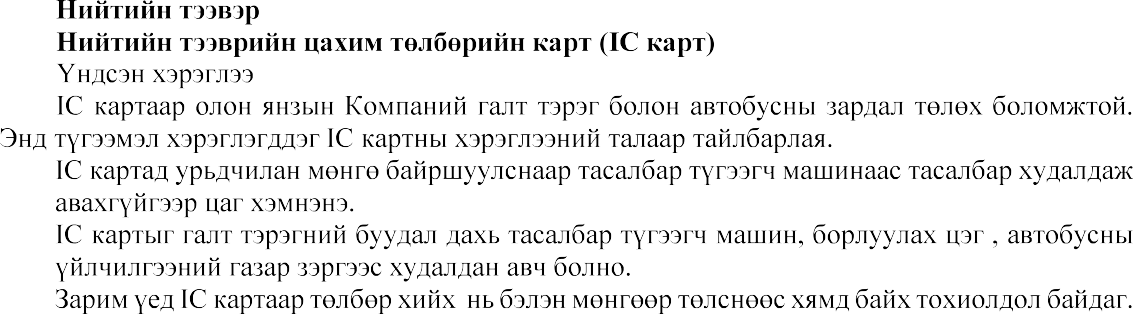 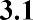 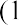 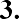 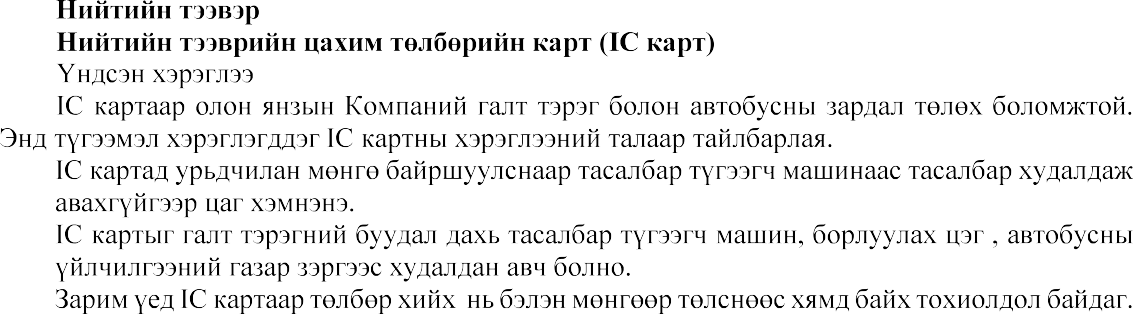 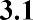 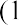 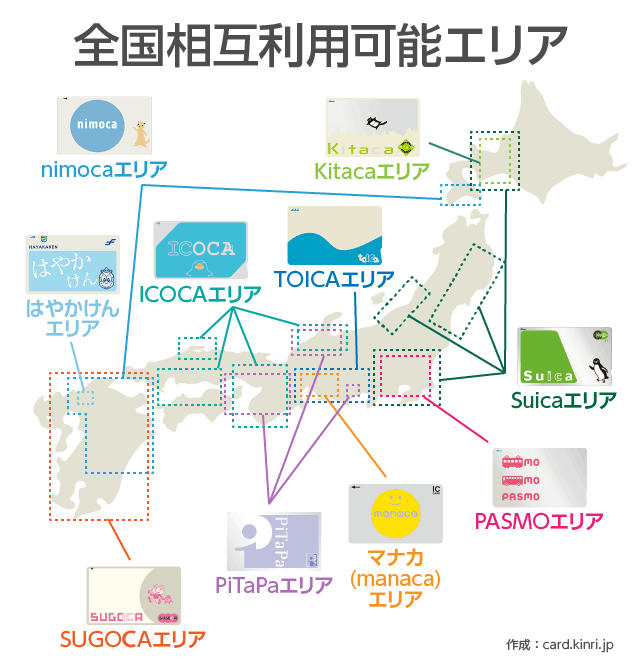 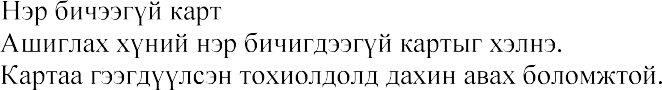 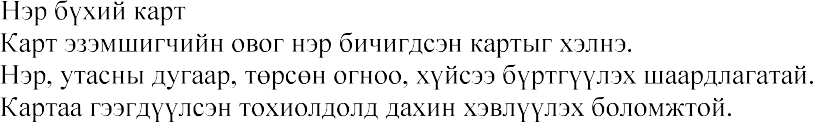 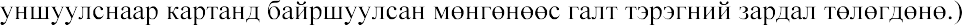 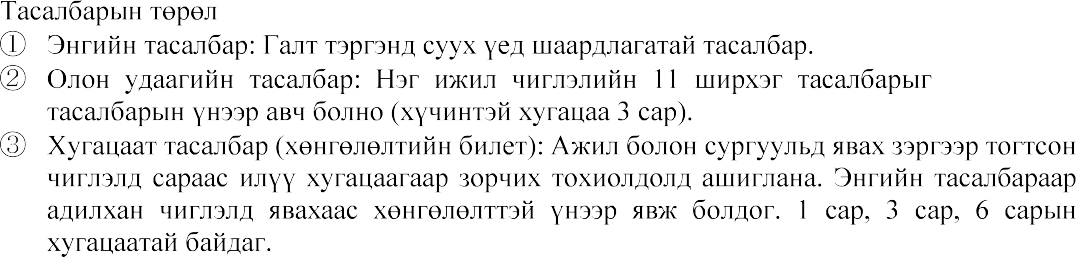 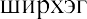 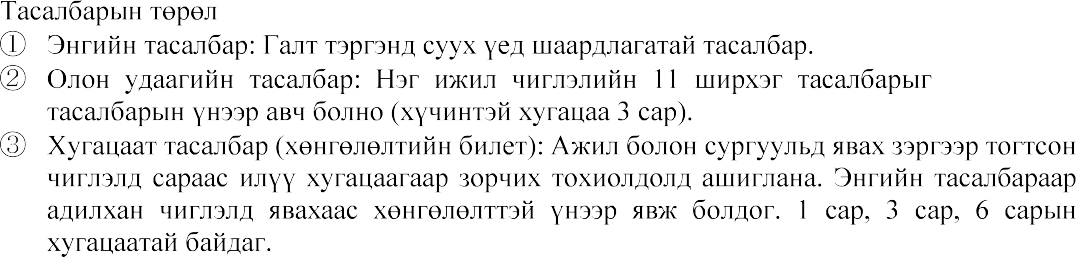 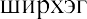 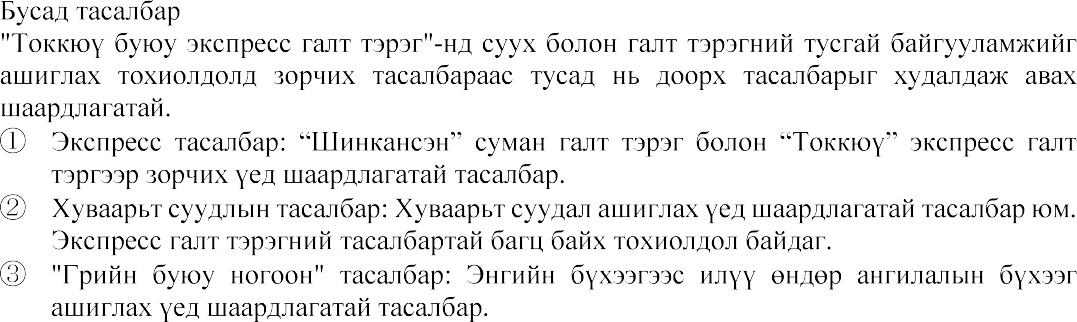 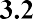 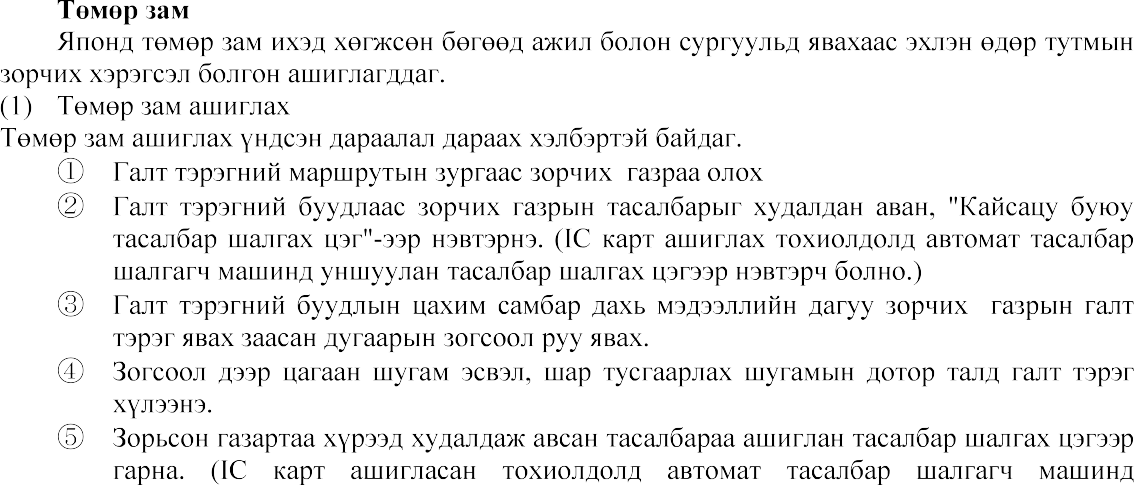 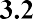 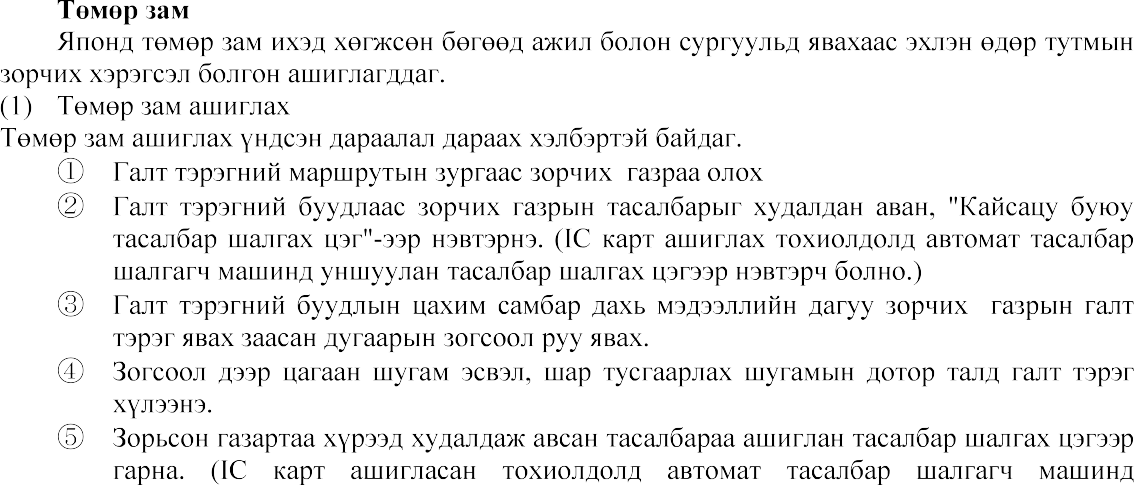 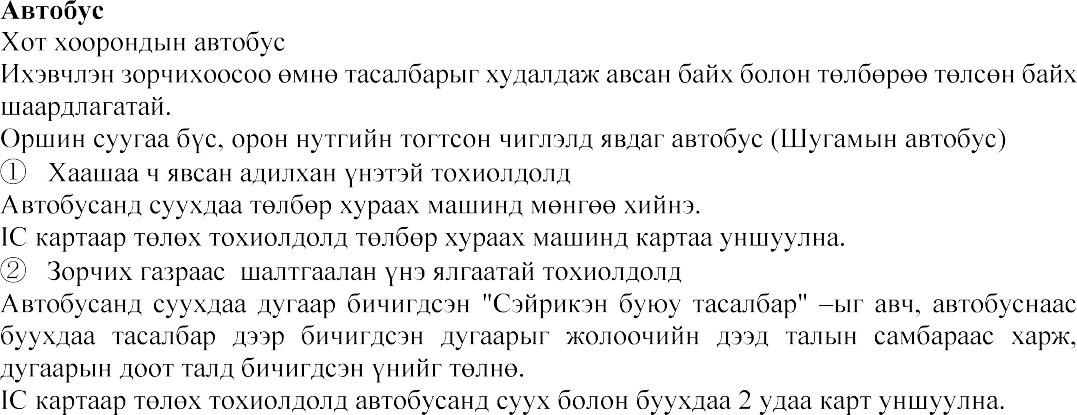 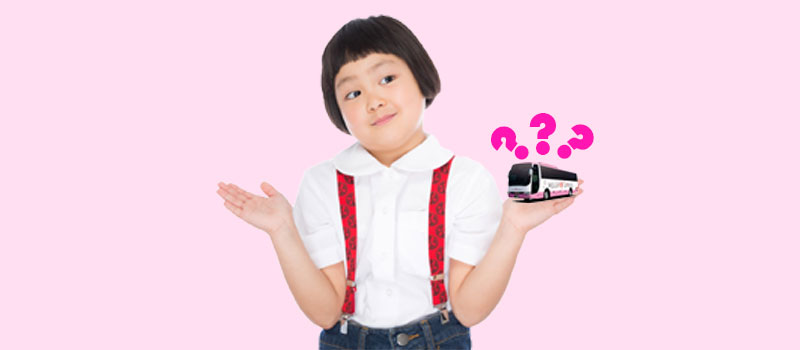 	За ингээд бүгдээрээ Япон улсын замын хөдөлгөөний талаар бага боловч мэдлэгтэй боллоо.Гёосэйшоши, хууль эрх зүйн ‘’БУЛАН’’ компани 